Reporting to: Curriculum Leader  The College is seeking to appoint someone who has the necessary breadth of experience and expertise to fulfil successfully the role of Teacher of Science.  It is essential, therefore, that the successful candidate is familiar with the DfE Teachers’ Standards (2011), and demonstrates that he or she already possesses enough of the knowledge and professional qualities contained within these standards to be able to deliver high quality teaching and learning as a part of the Science Department at Bacon’s College.  The essential knowledge, skills and personal capabilities that relate to the specific responsibility of the vacancy are listed below.                   Bacon’s College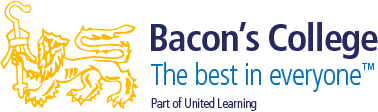                 Teacher of Biology               Main Scale Pay Spine                           Person Specification CRITERIAESSENTIALDESIRABLEQUALIFICATIONSQTSRelevant degreeEvidence of relevant CPDFurther accredited study EXPERIENCESuccessful teaching experience across the 11-16 range Experience of working in a diverse educational environmentTrack record of excellent examination outcomes (or lesson observation records for NQTs)Successful post- 16 teaching experienceExperience and a track record of teaching A Level Biology and/or Chemistry KNOWLEDGE AND SKILLSA good classroom practitionerExcellent subject knowledgeGood curriculum knowledge (e.g. GCSE specifications, A Level topics etc)   Secure understanding of strategies for effective and systematic behaviour management, with clear boundaries, sanctions, praise and rewards at departmental levelGood understanding of strategies for the planning and the teaching of Science to students across all key stagesExcellent curriculum knowledgeKnowledge of varied T&L models and principles of teaching (e.g. Rosenshine’s Principles of Instruction)Experience of being observed by external reviewers or OfstedPERSONAL QUALITIES AND CHARACTERISTICS Enjoys working with young peopleInspires, challenges and motivates studentsFlexibility Ability to work under pressure, meet deadlines, and establish positive relationships with students, parents, staff and outside agenciesExcellent health and attendance recordSense of humourStrong ‘presence’ and the ability to ‘get stuck in’A commitment to promoting Fundamental British ValuesCommitment to the promotion of equal opportunityWillingness to support the Christian ethos of the College Willingness to model the values and vision of the CollegeThe safeguarding of children and young peopleContinuing professional development such as NPQSL or other appropriate professional courses (e.g. from ULT) SPECIFIC TO THE POST To be able to identify and improve one’s own areas of strengths and areas of development in teaching once feedback is givenTo be willing to share best practice (e.g. sharing resources electronically or by carrying out a peer observation)To be able to contribute to the department’s aims of raising attainment within ScienceTo use innovative strategies including ICT and AfL in raising the quality of teaching and learningTo take a methodical approach in the use of lesson observations to develop teaching and learning To be a team player who can collaborate and network with a range of othersTo have supportive working relationships with colleaguesTo participate in professional developmentTo contribute to whole-school management and to extra-curricular activities that fall beyond normal College hoursKnowledge and experience of recent and planned changes in Science at 11 – 18  GCSE or A-Level examiner experienceReviewing and developing schemes of work 